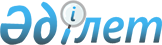 О Положении о взаимодействии членов Коллегии (Министров) и департаментов Евразийской экономической комиссии при разработке документов в соответствии с Календарным планом разработки документов в целях реализации Соглашений, формирующих Единое экономическое пространствоРешение Коллегии Евразийской экономической комиссии от 13 июня 2012 года № 94

      Коллегия Евразийской экономической комиссии решила:



      1. Утвердить Положение о взаимодействии членов Коллегии (Министров) и департаментов Евразийской экономической комиссии при разработке документов в соответствии с Календарным планом разработки документов в целях реализации Соглашений, формирующих Единое экономическое пространство (прилагается), утвержденным Решением Совета Евразийской экономической комиссии от 14 мая 2012 г. № 29 (далее – Календарный план).



      2. Членам Коллегии (Министрам) Евразийской экономической комиссии докладывать о ходе выполнения Календарного плана на заседаниях Коллегии не реже 1 раза в месяц.



      3. Настоящее Решение вступает в силу по истечении десяти календарных дней с даты его официального опубликования.      Председатель                               В.Б. ХристенкоУТВЕРЖДЕНО           

Решением Коллегии        

Евразийской экономической комиссии

от 13 июня 2012 г. № 94      

П О Л О Ж Е Н И Е

о взаимодействии членов Коллегии (Министров) и департаментов

Евразийской экономической комиссии при разработке документов

в соответствии с Календарным планом разработки документов в

целях реализации Соглашений, формирующих Единое

экономическое пространство 

I. Общие положения

      1. Настоящее Положение определяет порядок взаимодействия членов Коллегии (Министров) и департаментов Евразийской экономической комиссии (далее – департаменты Комиссии) при разработке документов в соответствии с Решением Совета Евразийской экономической комиссии от 14 мая 2012 г. № 29 «О Календарном плане разработки документов в целях реализации Соглашений, формирующих Единое экономическое пространство» (далее – Календарный план), а также в соответствии с прилагаемым распределением между членами Коллегии (Министрами) и департаментами Комиссии документов, разрабатываемых во исполнение Календарного плана (далее – распределение документов).



      2. При осуществлении взаимодействия члены Коллегии (Министры) и курируемые ими департаменты Комиссии в соответствующих сферах деятельности обеспечивают:



      подготовку проектов документов в целях реализации Соглашений, формирующих Единое экономическое пространство (далее – проекты документов) в соответствии с распределением документов, а также их согласование;



      представление проектов документов для рассмотрения на заседаниях Коллегии Комиссии, Совета Комиссии и Высшего Евразийского экономического совета (далее – ВЕЭС). 

II. Механизм подготовки проектов документов

      3. Член Коллегии (Министр), ответственный в соответствии с распределением документов, обеспечивает своевременное представление проекта документа на рассмотрение Коллегии Комиссии, Совета Комиссии и ВЕЭС.



      4. Департамент Комиссии, ответственный в соответствии с распределением документов:

      осуществляет подготовку проекта документа;

      контролирует своевременное представление проекта документа Стороной, ответственной в соответствии с Календарным планом за его подготовку;

      обеспечивает согласование проекта документа с департаментами-соисполнителями;

      обеспечивает подготовку материалов, необходимых для рассмотрения проекта документа на заседаниях Коллегии Комиссии, Совета Комиссии и ВЕЭС.



      5. Срок согласования проекта документа департаментами-соисполнителями определяется ответственным членом Коллегии (Министром) с учетом сроков, установленных Календарным планом, но не может составлять менее чем 7 рабочих дней.



      6. Проект документа направляется ответственным департаментом Комиссии в департаменты-соисполнители, указанные в распределении документов, сопроводительным письмом с указанием сроков согласования, как правило, не позднее чем за месяц до принятия (одобрения) проекта документа на заседании Коллегии Комиссии.



      7. Согласованный департаментом-соисполнителем проект документа визируется членом Коллегии (Министром), курирующим департамент-соисполнитель, и направляется департаментом-соисполнителем в ответственный департамент Комиссии сопроводительным письмом в установленные для согласования сроки.



      8. В случае если по истечении одного дня после окончания срока, установленного для согласования, в ответственный департамент Комиссии не поступила позиция департаментов-соисполнителей. считается, что департаменты-соисполнители не имеют замечаний и предложений, а проект документа согласован курирующими их членами Коллегии (Министрами).



      9. Согласованный департаментами-соисполнителями проект документа представляется членом Коллегии (Министром), ответственным за его подготовку, для рассмотрения на заседание Коллегии Комиссии, Совета Комиссии и ВЕЭС с учетом сроков, установленных Календарным планом.



      10. При наличии возражений по представленному проекту документа, замечания оформляются в письменном виде, визируются членами Коллегии (Министрами), курирующими департаменты-соисполнители, и направляются департаментами-соисполнителями в ответственный департамент Комиссии сопроводительным письмом в установленные для согласования сроки.



      11. По представленным замечаниям департаментов-соисполнителей директор (заместитель директора) ответственного департамента Комиссии проводит согласительное совещание с директорами (заместителями директоров) департаментов-соисполнителей с целью поиска взаимоприемлемого решения не позднее 2 рабочих дней со дня получения последнего замечания.



      12. В случае недостижения согласованной позиции по итогам согласительного совещания директоров (заместителей директоров) департаментов проект документа с разногласиями направляется директором (заместителем директора) ответственного департамента Комиссии вместе с протоколом согласительного совещания и копиями замечаний департаментов-соисполнителей члену Коллегии (Министру), ответственному за подготовку проекта документа, для обеспечения проведения согласительного совещания с членами Коллегии (Министрами), курирующими департаменты-соисполнители, для снятия разногласий.



      13. Согласительное совещание ответственного члена Коллегии (Министра) с членами Коллегии (Министрами), курирующими департаменты-соисполнители, проводится не позднее 2 рабочих дней со дня проведения согласительного совещания директора (заместителя директора) ответственного департамента Комиссии с директорами (заместителями директоров) департаментов-соисполнителей.



      14. В случае отсутствия согласованной позиции ответственного члена Коллегии (Министра) с членами Коллегии (Министрами), курирующими департаменты-соисполнители, проект документа выносится ответственным членом Коллегии (Министром) для рассмотрения на заседание Коллегии Комиссии с протоколом согласительного совещания ответственного члена Коллегии (Министра) с членами Коллегии (Министрами), курирующими департаменты-соисполнители.



      15. В соответствии с Календарным планом проект документа утверждается на заседании Коллегии Комиссии или одобряется для последующего рассмотрения Советом Комиссии и ВЕЭС.

Приложение        

к Положению о взаимодействии 

членов Коллегии (Министров )

и департаментов Евразийской 

экономической комиссии   

при разработке документов в

соответствии с Календарным 

планом разработки документов 

в целях реализации Соглашений,

формирующих Единое     

экономическое пространство   

Распределение документов между членами Коллегии (Министрами) и департаментами Евразийской экономической комиссии, разрабатываемых во исполнение Календарного плана разработки документов в целях реализации Соглашений, формирующих Единое экономическое пространство
					© 2012. РГП на ПХВ «Институт законодательства и правовой информации Республики Казахстан» Министерства юстиции Республики Казахстан
				№Наименование документаРаз-

работ-чикОтветственный член Коллегии (Министр) (Департамент ЕЭК)Соисполнители член Коллегии (Министр) (Департамент ЕЭК)Срок одобрения/ утверждения проекта на Коллегии/ Совете ЕЭКСрок принятия документа ВЕЭС1. Соглашение о согласованной макроэкономической политике1. Соглашение о согласованной макроэкономической политике1. Соглашение о согласованной макроэкономической политике1. Соглашение о согласованной макроэкономической политике1. Соглашение о согласованной макроэкономической политике1. Соглашение о согласованной макроэкономической политике1. Соглашение о согласованной макроэкономической политике1.1Методика расчетов макроэкономичес-

ких показателей, определяющих устойчивость экономического развитияРФТ.Д.Валовая Департамент макроэкономи-

ческой политикиТ.М.Сулейменов Департамент финансового сектораАвгуст 2012 г.-1.2Критерии, определяющие исключительные обстоятельства, при которых могут быть пересмотрены количественные параметры, определяющие устойчивость экономического развитияРФТ.Д.Валовая Департамент макроэкономи-

ческой политикиТ.М.Сулейменов Департамент финансового сектораСентябрь 2012 г.-1.3Методика определения сценарных параметров для разработки прогнозов социально-

экономического развития на трехлетний периодРФТ.Д.Валовая Департамент макроэкономи-

ческой политикиТ.М.Сулейменов Департамент финансового сектораАвгуст 2012 г.-1.4 Порядок обмена информацией между уполномоченными органами Сторон в целях проведения мониторинга экономического развития государств-

участников Соглашения и мер, предпринимаемых ими в области макроэкономической политикиРФТ.Д.Валовая Департамент макроэкономи-

ческой политики В.Б.Христенко Департамент информационных технологийТ.М.Сулейменов Департамент финансового сектораВ.А.Гошин Департамент таможенного законодательства и правопримени-

тельной практикиН.Ш.Алдабергенов Департамент антимонопольного регулированияАвгуст 2012 г.-2. Соглашение о единых принципах и правилах регулирования деятельности субъектов естественных монополий2. Соглашение о единых принципах и правилах регулирования деятельности субъектов естественных монополий2. Соглашение о единых принципах и правилах регулирования деятельности субъектов естественных монополий2. Соглашение о единых принципах и правилах регулирования деятельности субъектов естественных монополий2. Соглашение о единых принципах и правилах регулирования деятельности субъектов естественных монополий2. Соглашение о единых принципах и правилах регулирования деятельности субъектов естественных монополий2. Соглашение о единых принципах и правилах регулирования деятельности субъектов естественных монополий2.1 Предложения к поэтапному плану формирования ЕЭП (в секторальном (отраслевом) разрезе) в отношении сфер естественных монополийРКД.К.Ахметов Департамент энергетикиН.Ш.Алдабергенов Департамент антимонопольного регулирования, Департамент конкурентной политики и политики в области государственных закупокНоябрь 2012 г.-2.2 Предложения по критериям и порядку проведения мониторинга реализации поэтапного плана формирования ЕЭПРКД.К.Ахметов

Департамент

энергетикиНоябрь 2012 г.-2.3 Предложения по способам координации (разработки и реализации) решений национальных органов, касающихся сфер естественных монополийРКД.К.Ахметов Департамент энергетикиС.С.Сидорский Департамент промышленной политикиТ.М.Сулейменов Департамент развития предпринима-

тельской деятельностиНоябрь 2012 г.-2.4 Перечень нормативных правовых актов Сторон в области регулирования деятельности субъектов естественных монополий, которые подлежат сближению, с определением последовательности осуществления соответствующих мер по гармонизации законодательства в этой сфере РКД.К.Ахметов Департамент энергетикиТ.М.Сулейменов Департамент развития предпринимательской деятельности Н.Ш.АлдабергеновДепартамент антимонопольного регулирования, Департамент конкурентной политики и политики в области государственных закупокНоябрь 2012 г.-3. Соглашение о единых принципах и правилах конкуренции3. Соглашение о единых принципах и правилах конкуренции3. Соглашение о единых принципах и правилах конкуренции3. Соглашение о единых принципах и правилах конкуренции3. Соглашение о единых принципах и правилах конкуренции3. Соглашение о единых принципах и правилах конкуренции3. Соглашение о единых принципах и правилах конкуренции3.1Методика оценки состояния конкуренцииЕЭКН.Ш.Алдабергенов Департамент антимонополь-ного регулированияТ.М.Сулейменов Департамент развития предпринима-

тельской деятельностиС.С.Сидорский Департамент промышленной политики, Департамент агропромышленной политикиА.А.Слепнев Департамент защиты внутреннего рынка,Д.К.Ахметов Департамент транспорта и инфраструктуры, Департамент энергетикиН.Ш.Алдабергенов Департамент конкурентной политики и политики в области государственных закупокНоябрь 2012 г.-3.2Методика определения монопольно высоких (низких) ценЕЭКН.Ш.Алдабергенов Департамент антимонополь-

ного регулированияДепартамент конкурентной политики и политики в области государственных закупокС.С.Сидорский Департамент промышленной политики, Департамент агропромышленной политики Департамент защиты внутреннего рынкаНоябрь 2012 г.-3.3 Методика расчета и порядок наложения штрафов за нарушение правил конкуренцииЕЭКН.Ш.Алдабергенов Департамент антимонопольного регулированияДепартамент конкурентной политики и политики в области государственных закупокТ.М.Сулейменов Департамент развития предпринима-

тельской деятельностиС.С.Сидорский Департамент промышленной политики, Департамент агропромышленной политики Ноябрь 2012 г.-3.4 Критерии отнесения рынка к трансграничномуЕЭКН.Ш.Алдабергенов Департамент антимонопольного регулированияДепартамент конкурентной политики и политики в области государственных закупокА.А.Слепнев Департамент защиты внутреннего рынкаД.К.Ахметов Департамент транспорта и инфраструктуры,Департамент энергетикиИюнь 2012 г.Июль 2012 г.3.5 Порядок рассмотрения заявлений (материалов) о нарушении правил конкуренцииЕЭКН.Ш.Алдабергенов Департамент антимонопольного регулированияДепартамент конкурентной политики и политики в области государственных закупокТ.М.Сулейменов Департамент развития предпринима-

тельской деятельностиС.С.Сидорский Департамент промышленной политики, Департамент агропромышленной политикиА.А.Слепнев Департамент защиты внутреннего рынкаНоябрь 2012 г.-3.6 Порядок проведения расследований нарушений правил конкуренцииЕЭКН.Ш.Алдабергенов Департамент антимонопольного регулированияДепартамент конкурентной политики и политики в области государственных закупокТ.М.Сулейменов Департамент развития предпринима-

тельской деятельностиС.С.Сидорский Департамент промышленной политики, Департамент агропромышленной политикиА.А.Слепнев Департамент защиты внутреннего рынкаД.К.Ахметов Департамент транспорта и инфраструктуры, Департамент энергетикиНоябрь 2012 г.-3.7Порядок рассмотрения дел о нарушении правил конкуренцииЕЭК Н.Ш.Алдабергенов Департамент антимонополь-

ного регулирования Департамент конкурентной политики и политики в области государственных закупокТ.М.Сулейменов Департамент развития предпринима-

тельской деятельностиС.С.Сидорский Департамент промышленной политики, Департамент агропромышленной политикиА.А.Слепнев Департамент защиты внутреннего рынкаНоябрь 2012 г.-3.8Порядок подачи и рассмотрения обращений Сторон по фактам введения государственного ценового регулированияЕЭКН.Ш.Алдабергенов Департамент конкурентной политики и политики в области государствен-

ных закупокДепартамент антимонопольного регулированияТ.М.Сулейменов Департамент развития предпринима-

тельской деятельностиС.С.Сидорский Департамент промышленной политики, Департамент агропромышленной политикиА.А.Слепнев Департамент торговой политикиНоябрь 2012 г.-3.9 Порядок взаимодействия, в том числе информационного, ЕЭК и уполномоченных органов Сторон ЕЭКН.Ш.Алдабергенов Департамент конкурентной политики и политики в области государствен-

ных закупок Департамент антимонопольного регулированияТ.М.Сулейменов Департамент развития предпринима-

тельской деятельности, Департамент информационных технологийС.С.Сидорский Департамент промышленной политики, Департамент агропромышленной политикиВ.Н.Корешков Департамент технического регулирования и аккредитации, Департамент санитарных, фитосанитарных и ветеринарных мерНоябрь 2012 г.-3.10Перечень нормативных правовых актов Сторон в области антимонопольной (конкурентной) политики, которые подлежат изменению или принятию, с определением последовательности и сроков осуществления мер по гармонизации законодательства каждой из Сторон в данной сфереЕЭКН.Ш.Алдабергенов Департамент конкурентной политики и политики в области государствен-

ных закупокДепартамент антимонопольного регулированияТ.М.Сулейменов Департамент развития предпринима-

тельской деятельностиД.К.Ахметов Департамент энергетикиИюнь 2012 г.-3.11Модельный закон о конкуренцииРФН.Ш.Алдабергенов Департамент антимонополь-

ного регулированияДепартамент конкурентной политики и политики в области государственных закупокТ.М.Сулейменов Департамент развития предпринима--

тельской деятельностиС.С.Сидорский Департамент промышленной политики,Департамент агропромышленной политикиА.А.Слепнев Департамент торговой политикиИюнь 2013 г.-3.12Соглашение, определяющее порядок защиты конфиденциальной информации и ответственности за ее разглашениеРФН.Ш.Алдабергенов Департамент конкурентной политики и политики в области государствен-

ных закупок, Департамент антимонополь-

ного регулированияВ.Б.Христенко Департамент информационных технологийТ.М.Сулейменов Департамент развития предпринима-

тельской деятельностиВ.Н.Корешков Департамент технического регулирования и аккредитации, Департамент санитарных, фитосанитарных и ветеринарных мерИюль 2013 г.-4. Соглашение о единых правилах предоставления промышленных субсидий4. Соглашение о единых правилах предоставления промышленных субсидий4. Соглашение о единых правилах предоставления промышленных субсидий4. Соглашение о единых правилах предоставления промышленных субсидий4. Соглашение о единых правилах предоставления промышленных субсидий4. Соглашение о единых правилах предоставления промышленных субсидий4. Соглашение о единых правилах предоставления промышленных субсидий4.1 Протокол к Соглашению, отражающий:- порядок обязательного согласования с ЕЭК специфических субсидий;- порядок проведения расследований, в том числе по фактам нарушения условий и порядка предоставления и использования субсидий, установленных Соглашением;- критерии, на основе которых ЕЭК будет принимать решение о допустимости или недопустимости специфической субсидииРК С.С.Сидорский Департамент промышленной политикиТ.М.Сулейменов Департамент развития предпринима-

тельской деятельностиА.А.Слепнев Департамент торговой политики, Департамент защиты внутреннего рынкаН.Ш.Алдабергенов Департамент антимонопольного регулирования, Департамент конкурентной политики и политики в области государственных закупокНоябрь 2015 г.-5. Соглашение о единых правилах государственной поддержки сельского хозяйства5. Соглашение о единых правилах государственной поддержки сельского хозяйства5. Соглашение о единых правилах государственной поддержки сельского хозяйства5. Соглашение о единых правилах государственной поддержки сельского хозяйства5. Соглашение о единых правилах государственной поддержки сельского хозяйства5. Соглашение о единых правилах государственной поддержки сельского хозяйства5. Соглашение о единых правилах государственной поддержки сельского хозяйства5.1Формат уведомления о предоставленной на территории государств - Сторон государственной поддержки сельского хозяйства за отчетный годРБС.С.Сидорский Департамент агропромыш-

ленной политикиУтвержден Решением КТС от 18.11.2011 г. № 8135.2 Перечень нормативных правовых актов Сторон в области государственной поддержки сельского хозяйства, которые подлежат изменению или принятию, с определением последовательности и сроков осуществления/отмены соответствующих мерРБС.С.Сидорский Департамент агропромышленной политикиА.А.Слепнев Департамент торговой политикиН.Ш.Алдабергенов Департамент конкурентной политики и политики в области государственных закупок2012 г.-6. Соглашение о государственных (муниципальных) закупках

(Разработка дополнительных документов не предусмотрена)6. Соглашение о государственных (муниципальных) закупках

(Разработка дополнительных документов не предусмотрена)6. Соглашение о государственных (муниципальных) закупках

(Разработка дополнительных документов не предусмотрена)6. Соглашение о государственных (муниципальных) закупках

(Разработка дополнительных документов не предусмотрена)6. Соглашение о государственных (муниципальных) закупках

(Разработка дополнительных документов не предусмотрена)6. Соглашение о государственных (муниципальных) закупках

(Разработка дополнительных документов не предусмотрена)6. Соглашение о государственных (муниципальных) закупках

(Разработка дополнительных документов не предусмотрена)7. Соглашение о торговле услугами и инвестициях в государствах-членах ЕЭП7. Соглашение о торговле услугами и инвестициях в государствах-членах ЕЭП7. Соглашение о торговле услугами и инвестициях в государствах-членах ЕЭП7. Соглашение о торговле услугами и инвестициях в государствах-членах ЕЭП7. Соглашение о торговле услугами и инвестициях в государствах-членах ЕЭП7. Соглашение о торговле услугами и инвестициях в государствах-членах ЕЭП7. Соглашение о торговле услугами и инвестициях в государствах-членах ЕЭП7.1 Соглашение о требованиях к осуществлению деятельности на финансовых рынках государств-участников ЕЭП, предусматривающее направления и порядок гармонизации национальных законодательств Сторон, в частности, в сфере требований и условий выдачи лицензий на осуществление видов деятельности в секторах банковских услуг, страховых услуг и услуг на рынке ценных бумагРФТ.М.Сулейменов Департамент финансового сектораА.А.Слепнев Департамент торговой политикиН.Ш.Алдабергенов Департамент конкурентной политики и политики в области государственных закупокИюнь 2013 г.Декабрь 2013 г.8. Соглашение о единых принципах регулирования в сфере охраны и защиты прав интеллектуальной собственности8. Соглашение о единых принципах регулирования в сфере охраны и защиты прав интеллектуальной собственности8. Соглашение о единых принципах регулирования в сфере охраны и защиты прав интеллектуальной собственности8. Соглашение о единых принципах регулирования в сфере охраны и защиты прав интеллектуальной собственности8. Соглашение о единых принципах регулирования в сфере охраны и защиты прав интеллектуальной собственности8. Соглашение о единых принципах регулирования в сфере охраны и защиты прав интеллектуальной собственности8. Соглашение о единых принципах регулирования в сфере охраны и защиты прав интеллектуальной собственности8.1Международный договор о единых процедурах регистрации товарных знаков и наименований мест происхождения товаров (географических указаний)РФТ.М.Сулейменов Департамент развития предпринима-

тельской деятельностиС.С.Сидорский Департамент промышленной политики, Департамент агропромышленной политикиА.А.Слепнев Департамент торговой политики Н.Ш.Алдабергенов Департамент антимонопольного регулирования, Департамент конкурентной политики и политики в области государственных закупок2012 г.-8.2Международный договор по определению единого порядка управления правами на коллективной основе, в том числе, в случае реализации права на вознаграждение за свободное воспроизведение фонограмм и аудиовизуальных произведений в личных целях; по созданию Сторонами баз данных, содержащих информацию об охраняемых объектах авторских и смежных прав и порядок организации информационного обмена; по созданию и определению порядка работы Комиссии по координации работы организаций по коллективному управлению государств-участников ЕЭПРФТ.М.Сулейменов Департамент развития предпринимательской деятельностиВ.Б.Христенко Департамент информационных технологийС.С.Сидорский Департамент промышленной политики, Департамент агропромышленной политики В.А.Гошин Департамент таможенной инфраструктурыН.Ш.Алдабергенов Департамент конкурентной политики и политики в области государственных закупок2012 г.-8.3Международный договор о координации действий уполномоченных органов Сторон по защите прав на результаты интеллектуальной деятельностиРФТ.М.Сулейменов Департамент развития предпринимательской деятельностиС.С.Сидорский Департамент промышленной политикиА.А.Слепнев Департамент торговой политикиВ.А.Гошин Департамент таможенного законодательства и правопримени-

тельной практикиН.Ш.Алдабергенов Департамент антимонопольного регулирования, Департамент конкурентной политики и политики в области государственных закупок2012 г.-8.4Международный договор о Координационном совете ЕЭП по интеллектуальной собственности (Положение о Координационном совете)РФТ.М.Сулейменов Департамент развития предпринима-

тельской деятельностиВ.А.Гошин Департамент таможенного законодательства и правопримени-

тельной практикиН.Ш.Алдабергенов Департамент антимонопольного регулирования, Департамент конкурентной политики и политики в области государственных закупок2012 г.-9. Соглашение о создании условий на финансовых рынках для обеспечения свободного движения капитала9. Соглашение о создании условий на финансовых рынках для обеспечения свободного движения капитала9. Соглашение о создании условий на финансовых рынках для обеспечения свободного движения капитала9. Соглашение о создании условий на финансовых рынках для обеспечения свободного движения капитала9. Соглашение о создании условий на финансовых рынках для обеспечения свободного движения капитала9. Соглашение о создании условий на финансовых рынках для обеспечения свободного движения капитала9. Соглашение о создании условий на финансовых рынках для обеспечения свободного движения капитала9.1План мероприятий по обмену информацией между уполномоченными органами Сторон в целях гармонизации законодательств Сторон в сферах, указанных в статьях 2 и 3 Соглашения о создании условий на финансовых рынках для обеспечения свободного движения капиталаРФТ.М.Сулейменов Департамент финансового сектораА.А.Слепнев Департамент торговой политикиДекабрь 2012 г.-10. Соглашение о согласованных принципах валютной политики10. Соглашение о согласованных принципах валютной политики10. Соглашение о согласованных принципах валютной политики10. Соглашение о согласованных принципах валютной политики10. Соглашение о согласованных принципах валютной политики10. Соглашение о согласованных принципах валютной политики10. Соглашение о согласованных принципах валютной политики10.1Международный договор между Центральными (национальными) банками государств-участников сторон по проведению согласованной валютной политикиРКТ.М.Сулейменов Департамент финансового сектораА.А.Слепнев Департамент торговой политики -Принят Решением МГС ЕврАзЭС (ВО ТС) № 96 от 19.10.2011 г.10.2Международный договор между правительствами и центральными (национальными) банками государств-участников сторон по вопросам регулирования валютных правоотношений и мерам либерализацииРФТ.М.Сулейменов Департамент финансового сектораА.А.Слепнев Департамент торговой политики 2012 г.2012 г.10.3Международный договор о взаимодействии уполномоченных органов сторон, осуществляющих валютный контрольРФТ.М.Сулейменов Департамент финансового сектораВ.Б.Христенко Департамент информационных технологийВ.А.Гошин Департамент таможенного законодательства и правопримени-

тельной практики, Департамент таможенной инфраструктуры-Принят Решением МГС ЕврАзЭС (ВО ТС) № 96 от 19.10.2011 г.11. Соглашение о порядке организации, управления, функционирования и развития общих рынков нефти и нефтепродуктов Республики Беларусь, Республики Казахстан и Российской Федерации11. Соглашение о порядке организации, управления, функционирования и развития общих рынков нефти и нефтепродуктов Республики Беларусь, Республики Казахстан и Российской Федерации11. Соглашение о порядке организации, управления, функционирования и развития общих рынков нефти и нефтепродуктов Республики Беларусь, Республики Казахстан и Российской Федерации11. Соглашение о порядке организации, управления, функционирования и развития общих рынков нефти и нефтепродуктов Республики Беларусь, Республики Казахстан и Российской Федерации11. Соглашение о порядке организации, управления, функционирования и развития общих рынков нефти и нефтепродуктов Республики Беларусь, Республики Казахстан и Российской Федерации11. Соглашение о порядке организации, управления, функционирования и развития общих рынков нефти и нефтепродуктов Республики Беларусь, Республики Казахстан и Российской Федерации11. Соглашение о порядке организации, управления, функционирования и развития общих рынков нефти и нефтепродуктов Республики Беларусь, Республики Казахстан и Российской Федерации11.1Система информационного обмена на основе таможенной информации, включающей сведения о поставках, экспорте и импорте нефти и нефтепродуктов всеми видами транспортаРФД.К.Ахметов Департамент энергетикиВ.Б.Христенко Департамент информационных технологийС.С.Сидорский Департамент промышленной политикиВ.А.Гошин Департамент таможенной инфраструктуры-Решение КТС № 733 от 16.08.2011 г.11.2Методика механизмов контроля, предотвращающих нарушение условий Соглашения РФД.К.Ахметов Департамент энергетикиН.Ш.Алдабергенов Департамент антимонопольного регулирования, Департамент конкурентной политики и политики в области государственных закупок--11.3Технические регламенты, региональные стандарты и иные документы по унификации норм или стандартов на нефть и нефтепродукты государств-участников ЕЭПРФД.К.Ахметов Департамент энергетикиВ.Н.Корешков Департамент технического регулирования и аккредитацииИюнь 2013 г.-12. Соглашение об обеспечении доступа к услугам естественных монополий в сфере электроэнергетики, включая основы ценообразования и тарифной политики12. Соглашение об обеспечении доступа к услугам естественных монополий в сфере электроэнергетики, включая основы ценообразования и тарифной политики12. Соглашение об обеспечении доступа к услугам естественных монополий в сфере электроэнергетики, включая основы ценообразования и тарифной политики12. Соглашение об обеспечении доступа к услугам естественных монополий в сфере электроэнергетики, включая основы ценообразования и тарифной политики12. Соглашение об обеспечении доступа к услугам естественных монополий в сфере электроэнергетики, включая основы ценообразования и тарифной политики12. Соглашение об обеспечении доступа к услугам естественных монополий в сфере электроэнергетики, включая основы ценообразования и тарифной политики12. Соглашение об обеспечении доступа к услугам естественных монополий в сфере электроэнергетики, включая основы ценообразования и тарифной политики12.1Методика расчета фактических объемов переданной и полученной электрической энергии, оформляемых двусторонними соглашениями Сторон РКД.К.Ахметов Департамент энергетикиВ.Н.Корешков Департамент технического регулирования и аккредитации--12.2Двусторонние соглашения об обмене данными почасовых величин перетоков электроэнергии по точкам учета на МГЛЭП, определяющие условия и порядок формирования и обмена данными коммерческого учета электроэнергии по МГЛЭПРКД.К.Ахметов Департамент энергетикиВ.Н.Корешков Департамент технического регулирования и аккредитации--12.3Порядок подачи заявок и формирования годовых прогнозных объемов межгосударственной передачи электроэнергии (мощности), подлежащих включению в прогнозные балансы производства и потребления электроэнергии (мощности), в том числе учитываемых при расчете тарифов на услуги субъектов естественных монополийРКД.К.Ахметов Департамент энергетики--13. Соглашение о правилах доступа к услугам естественных монополий в сфере транспортировки газа по газотранспортным системам, включая основы ценообразования и тарифной политики13. Соглашение о правилах доступа к услугам естественных монополий в сфере транспортировки газа по газотранспортным системам, включая основы ценообразования и тарифной политики13. Соглашение о правилах доступа к услугам естественных монополий в сфере транспортировки газа по газотранспортным системам, включая основы ценообразования и тарифной политики13. Соглашение о правилах доступа к услугам естественных монополий в сфере транспортировки газа по газотранспортным системам, включая основы ценообразования и тарифной политики13. Соглашение о правилах доступа к услугам естественных монополий в сфере транспортировки газа по газотранспортным системам, включая основы ценообразования и тарифной политики13. Соглашение о правилах доступа к услугам естественных монополий в сфере транспортировки газа по газотранспортным системам, включая основы ценообразования и тарифной политики13. Соглашение о правилах доступа к услугам естественных монополий в сфере транспортировки газа по газотранспортным системам, включая основы ценообразования и тарифной политики13.1Протокол о завершении создания системы информационного обмена на основе информации, включающей в себя сведения о внутреннем потреблении газаРФД.К.Ахметов Департамент энергетикиВ.Б.Христенко Департамент информационных технологий--13.2Протокол о завершении создания механизмов для подготовки индикативных прогнозных балансов в соответствии с СоглашениемРФД.К.Ахметов Департамент энергетики--13.3Протокол о завершении унификации норм и стандартов на газ государств-участников ЕЭПРФД.К.Ахметов Департамент энергетикиИюнь 2013 г.-13.4Индикативный прогнозный баланс газа государств - участников ЕЭП (производство, потребление и поставки для внутренних потребностей, в том числе взаимные) сроком на 5 лет с ежегодным уточнениемРФД.К.Ахметов Департамент энергетикиСентябрь ежегодно-13.5Итоговый Протокол к Соглашению о завершении выполнения комплекса мер, являющихся условием обеспечения доступа к услугам естественных монополий в сфере транспортировки газа по газотранспортным системам ЕЭП, включая переход на рыночные (равнодоходные) цены на газ на территориях государств-участников ЕЭПРФД.К.Ахметов Департамент энергетикиДекабрь 2014 г.-14. Соглашение о регулирования доступа к услугам железнодорожного транспорта, включая основы тарифной политики14. Соглашение о регулирования доступа к услугам железнодорожного транспорта, включая основы тарифной политики14. Соглашение о регулирования доступа к услугам железнодорожного транспорта, включая основы тарифной политики14. Соглашение о регулирования доступа к услугам железнодорожного транспорта, включая основы тарифной политики14. Соглашение о регулирования доступа к услугам железнодорожного транспорта, включая основы тарифной политики14. Соглашение о регулирования доступа к услугам железнодорожного транспорта, включая основы тарифной политики14. Соглашение о регулирования доступа к услугам железнодорожного транспорта, включая основы тарифной политики14.1Единые правила установления исключительных тарифов, определяющих порядок предоставления исключительных тарифов и перечень необходимых материалов, обосновывающих необходимость установления исключительных тарифов для товаропроизводителей государств - СторонРКД.К.Ахметов Департамент транспорта и инфраструктурыА.А.Слепнев Департамент торговой политикиН.Ш.Алдабергенов Департамент антимонопольного регулированияИюнь 2012 г.-14.2Правила рассмотрения ЕЭК заявлений потребителей о нарушении их прав и интересов действиями организаций железнодорожного транспорта по изменению уровня тарифов на перевозку грузовРКД.К.Ахметов Департамент транспорта и инфраструктурыН.Ш.Алдабергенов Департамент антимонопольного регулирования, Департамент конкурентной политики и политики в области государственных закупокИюнь 2012 г.-14.3 Правила доступа к услугам инфраструктуры в рамках ЕЭПРКД.К.Ахметов Департамент транспорта и инфраструктурыС.С.Сидорский Департамент промышленной политикиА.А.Слепнев Департамент торговой политикиН.Ш.Алдабергенов Департамент антимонопольного регулирования, Департамент конкурентной политики и политики в области государственных закупокДекабрь 2012 г.-14.4Правила оказания услуг инфраструктурыРКД.К.Ахметов Департамент транспорта и инфраструктурыС.С.Сидорский Департамент промышленной политикиА.А.Слепнев Департамент торговой политикиН.Ш.Алдабергенов Департамент антимонопольного регулированияДекабрь 2012 г.-15. Соглашение о сотрудничестве по противодействию нелегальной трудовой миграции из третьих государств15. Соглашение о сотрудничестве по противодействию нелегальной трудовой миграции из третьих государств15. Соглашение о сотрудничестве по противодействию нелегальной трудовой миграции из третьих государств15. Соглашение о сотрудничестве по противодействию нелегальной трудовой миграции из третьих государств15. Соглашение о сотрудничестве по противодействию нелегальной трудовой миграции из третьих государств15. Соглашение о сотрудничестве по противодействию нелегальной трудовой миграции из третьих государств15. Соглашение о сотрудничестве по противодействию нелегальной трудовой миграции из третьих государств15.1Соглашения о реадмиссии с государствами, не являющимися участниками Соглашения о сотрудничестве по противодействию нелегальной трудовой миграции из третьих государствРФТ.М.Сулейменов Департамент развития предпринима-

тельской деятельностиПо мере необходи-

мости-16. Соглашение о правовом статусе трудящихся-мигрантов и членов их семей

(Разработка дополнительных документов не предусмотрена)16. Соглашение о правовом статусе трудящихся-мигрантов и членов их семей

(Разработка дополнительных документов не предусмотрена)16. Соглашение о правовом статусе трудящихся-мигрантов и членов их семей

(Разработка дополнительных документов не предусмотрена)16. Соглашение о правовом статусе трудящихся-мигрантов и членов их семей

(Разработка дополнительных документов не предусмотрена)16. Соглашение о правовом статусе трудящихся-мигрантов и членов их семей

(Разработка дополнительных документов не предусмотрена)16. Соглашение о правовом статусе трудящихся-мигрантов и членов их семей

(Разработка дополнительных документов не предусмотрена)16. Соглашение о правовом статусе трудящихся-мигрантов и членов их семей

(Разработка дополнительных документов не предусмотрена)17. Соглашение о единых принципах и правилах технического регулирования в Республике Беларусь, Республике Казахстан и Российской Федерации17. Соглашение о единых принципах и правилах технического регулирования в Республике Беларусь, Республике Казахстан и Российской Федерации17. Соглашение о единых принципах и правилах технического регулирования в Республике Беларусь, Республике Казахстан и Российской Федерации17. Соглашение о единых принципах и правилах технического регулирования в Республике Беларусь, Республике Казахстан и Российской Федерации17. Соглашение о единых принципах и правилах технического регулирования в Республике Беларусь, Республике Казахстан и Российской Федерации17. Соглашение о единых принципах и правилах технического регулирования в Республике Беларусь, Республике Казахстан и Российской Федерации17. Соглашение о единых принципах и правилах технического регулирования в Республике Беларусь, Республике Казахстан и Российской Федерации17.1Единый перечень

продукции, в

отношении которой

утверждаются

обязательные

требования, и

порядок его веденияРБВ.Н.Корешков

Департамент

технического

регулирования и

аккредитацииТ.М.Сулейменов

Департамент

развития

предпринима-

тельской

деятельности

Д.К.Ахметов

Департамент

транспорта и

инфраструктуры,

Департамент

энергетики-Утвержден

Решением КТС

№ 526 от

28.01.2011

г.17.2Типовые схемы

оценки

(подтверждения)

соответствияРБВ.Н.Корешков

Департамент

технического

регулирования и

аккредитацииТ.М.Сулейменов

Департамент

развития

предпринима-

тельской

деятельности

Д.К.Ахметов

Департамент

транспорта и

инфраструктуры,

Департамент

энергетики -Утвержден

Решением КТС

№ 621 от

07.04.2011

г.17.3Единые формы

документов об

оценке

(подтверждения)

соответствия

(декларации о

соответствии

техническим

регламентам ТС,

сертификата

соответствия

техническим

регламентам ТС)РБ В.Н.Корешков

Департамент

технического

регулирования и

аккредитацииВ.Б.Христенко

Департамент

информационных

технологий

Т.М. Сулейменов

Департамент

развития

предпринима-

тельской

деятельности

Д.К.Ахметов

Департамент

транспорта и

инфраструктуры,

Департамент

энергетики-Утвержден

Решением КТС

№ 319 от

18.06.2010 г.17.4Положение о порядке

формирования

перечней

международных и

региональных

(межгосударственных) стандартов,

обеспечивающих

соблюдение

требований

технических

регламентов ТС и

необходимых для

осуществления

оценки

(подтверждения)

соответствияРБВ.Н.Корешков

Департамент

технического

регулирования и

аккредитацииТ.М.Сулейменов

Департамент

развития

предпринима-

тельской

деятельности

Д.К.Ахметов

Департамент

транспорта и

инфраструктуры,

Департамент

энергетики-Утвержден

Решением КТС

№ 629 от

04.04.2011 г.